Tentatively scheduled next meeting for Wednesday, May 22, 2024 at 2:00 pm.Ryan S. motioned to adjourn the meeting. Rocky H. seconded. All members approved to adjourn the meeting at 3:23 pm.Communication Center Advisory Committee Preview ReportsMarch, 2024Audio ServicesMolly McGilp is our new Communication Center librarian. Molly earned her Master’s in Library and Information Science from the University of Wisconsin – Milwaukee, and she brings a wealth of library and information specialist skills from her time with the Hennepin County Library system. We’re absolutely thrilled to have her on our team! She’s a real librarian and information specialist. Jeff was a pretend librarian and information specialist. Our customers should immediately notice the difference. Molly is your first point of contact in the custom recording process. Welcome Molly!We are currently in the process of recording a 270 page English – Somali Legal Dictionary. Our Workforce Development unit has a client who wishes to become a certified legal interpreter. The book features the English word first, then the full interpretation and explanation of the word in Somali. Sometimes the Somali interpretations are more than a page long! Workforce Development hired a native Somali speaker from a local interpreting service, and we record in 2 hour sessions. We’re currently working in the letter C. BrailleBraille Services Provided to Minnesota StudentsKindergarten through Grade 12From 07/01/23 To 03/18/24Number of students served: 40Number of braille titles purchased from other states:	72Number of braille titles newly transcribed by CC:	149Number of braille titles reproduced and reused by CC:	159Total number of braille titles provided:	380Number braille pages purchased from other states:	105,800Number of braille pages newly transcribed by CC:	8,761Number of braille pages reproduced and reused by CC:	74,690Total braille pages provided to Minnesota students:	189,251DevelopmentI am currently serving on two sub-committees- the Diversity Spotlight Committee and the Logo Committee within the State of MN: DEED: Diversity, Equity, Inclusion and Accessibility Committee FFY20024 Annual Fund (from 10.01.2023 to 2.28.2024) has resulted in just over a total of $74,160 which included 418 gifts from nearly 400 donors. To date in FFY2024 we have not received any Endowment gifts.  Not included in this total is a $20,00 grant we received today from The Saint Paul and Minnesota Foundation.As of 2.28.24, the November Direct Mail Solicitation has resulted in 279 gifts totaling $21,542.The April 2024 Planned Giving Newsletter will drop in mailboxes mid-April and is being sent to around 2,000 targeted donors.  The content of the newsletter focuses on the importance of having a will or trust in place.EngineeringI am pleased to announce that there is a new version of the Radio Talking Book app for smart phones – Android and iOS, which is now available. The new features include:Improved the sound quality for both the playback of the live stream and the ArchivesAdded the ability to speed up or slow down playback when listening to an archived programUpdated the program scheduleMoved development to a new, more modern framework, to facilitate future updatesVarious bug fixesThe app can be found in the Apple iOS App store and the Google Play Store for Android. Search for “Radio Talking Book” without the quotes, and make sure it says Minnesota.As you know, we are in the process of moving our management and recording processes to new, more modern software. The work to convert the Braille Unit to the KLAS software from Keystone Systems continues. The work is slow, but is making progress – the tasks are many and the processes are complex.We conducted a RFP, request for proposal, for recording software. The responses were not what we had hoped for. Recently, MN.IT development staff did a feasibility study and software prototype to see if we could reuse some of our existing code. They are using AI to move some of the code forward, and it seems quite feasible. They also wrote a basic prototype of recording software to demonstrate the structuring and recording of a DAISY book. We were impressed with the progress they made in a short time.Consequently, we have made the decision to create our own software, rather than using an existing recording program, like Hindenburg. The software will structure and record DAISY books. Other modules will handle tasks like volunteer management, booth scheduling, project management, duplication, shipping and receiving, and interfacing with KLAS which will hold orders, customer info etc. We hope to finish the Braille conversion by June 30, then move on to the Audio Services and RTB work.Radio Talking BookI am very happy to announce that we have offered the Radio Talking Book Program and Volunteer Coordinator position to Tom Conry, and that Tom has accepted.Tom was hired as an RTB intermittent broadcaster in late 2022.  Over Tom’s first six months of employment, Tony Lopez began training him on the Volunteer Coordinator duties so Tom could fill in when Tony was out.  When Tony passed away unexpectedly last July, Tom was able to cover those duties to help keep the station afloat.I have been very impressed by Tom’s excellent work and attention to detail while serving as an interim over the past seven and a half months.  As a permanent member of the staff I know he will continue to help ensure RTB is a high quality service for our listeners and a great environment for our volunteers too.The other news is that volunteer Philip Lowry has offered to create a podcast for broadcast on RTB about issues for people with blindness.  The current plan would be to air it four times a year when we have 5-Sunday months (though it likely won’t be ready for this month).  Here’s the PSA we’ve put together, looking for feedback:This is Philip Lowry, a volunteer reader with Radio Talking Book.RTB is creating a new podcast series that will address issues relevant to the vision loss community.  We hope to explore a wide range of topics, from interviewing experts about the latest medical and technological advances in vision loss, to hearing personal stories that might inspire you; we could look at the pros and cons of having a guide dog, or even practical advice about the best way to navigate the dating world. We want this new offering to be useful, interesting, and fun.  Most importantly, we want it to be programing that reflects what you want to hear.  To do that, we need your help.Please call us with your suggestions for this new program at 651-642-0880.Or email Program Coordinator Tom Conry at thomas.conry@state.mn.usThank you for your input!Minnesota Braille and Talking Book LibraryMBTBL NewsWe continue to settle into our new location. We hope to have new staff coming on board in the near future. With the completion of our area in the lower level, we have been able to unbox all our large print books and make them available for circulation. We are working on unboxing our in-house collection of print/braille books. We have a few new Spanish language children’s print/braille books for grades 3-6. They contain a QR code to access Spanish audio version.NLS NewsThe National Library Service for the Blind and Print Disabled and the Library of Congress are excited to be participating in America’s Field Trip, part of the official celebration of the nation’s semiquincentennial – the 250th anniversary of the signing of the Declaration of Independence on July 4, 1776.America’s Field Trip is a nationwide contest inviting students in grades 3 through 12 to submit artwork, videos, or essays responding to the question “What does America mean to you?” First-place winners will have the opportunity to participate in special tours at historical, educational, and cultural sites across the country such as Yellowstone National Park, the Statue of Liberty, and the Library of Congress.The deadline to enter is May 17, 2024. Find more information and submission guidelines at https://america250.org/FieldTrip/. NLS BARD and BARD MobileBARD Mobile iOS version 2.2.2  and BARD Mobile Fire OS Version 2.0.0 have been recently released. The latest version of BARD mobile for iOS now offers shortcuts via the app.  The app can now be operated by voice commands for playback and navigation, including stopping and resuming playback, fast-forwarding and rewinding by various intervals, and setting a sleep timer or a bookmark. Users can add Siri shortcuts in the app’s settings.MagazinesThe magazine, American History, is no longer available as a print publication.  The Spring 2024 issue will be the last issue available to our patrons in audio.The following three audio magazines are now available:Best Friends - Best Friends magazine is the nation's most uplifting magazine for pet lovers. Full of engaging stories, happy tales of rescue and gorgeous photos, the magazine is the official publication of Best Friends Animal Society, a national nonprofit membership organization dedicated to saving the lives of homeless pets.”Magnolia Journal - “The Magnolia Journal is a quarterly magazine by Chip and Joanna Gaines containing inspiration for life and home. Useful as a resource and a guide to living well, the Magnolia Journal contains stories, recipes, tips, and useful information you will refer back to again and again.”Mother Jones - “Mother Jones is a nonprofit American progressive magazine that focuses on news, commentary, and investigative journalism on topics including politics, environment, human rights, health and culture.”Contact the library to receive these publications by mail on cartridge. They will also be available to download via BARD. Tentatively scheduled next meeting for Tuesday, March 26 at 2:00 pm.Rocky H. motioned to adjourn the meeting. Tom H. seconded. All members approved to adjourn the meeting at 2:50 pm.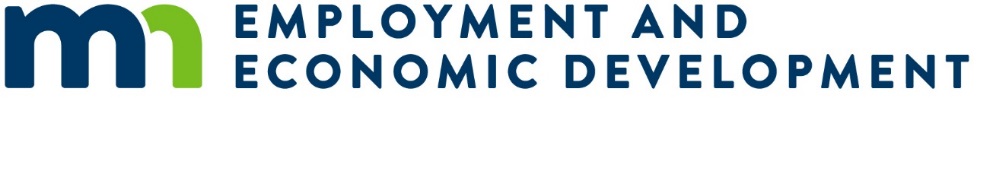 